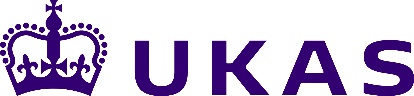 Transition of Introduction and Scope The   was published on . This edition of  replaces .A transition period of  has been agreed from the date of publication for accredited bodies to review the requirements and bring their operations and processes in line with the requirements of the new .  As a consequence, UKAS will require all of its accredited bodies operating under this  to have demonstrated conformity and transitioned to the new  by .ObjectiveThis document is aimed at providing all UKAS accredited bodies with details of the transition processes which will be implemented by UKAS and the information they will need to supply to assist this process.UKAS requirements for accredited bodies for the transition to Accredited  who are currently accredited to  are advised to review the new , conduct a gap analysis and establish a transition plan to incorporate the required changes (where applicable) into their management system.  are required to document their gap analysis and transition plan, submitting a copy to UKAS one month before their assessment date to their assessment manager. This information should be submitted using the attached template (Annex 1) and must be accompanied by any relevant supporting documentation (clearly indexed using the table in Annex 1). The UKAS transition process will consist of the following assessment stages: Review of the Gap Analysis, Plan and related documentation Head Office assessment (to be conducted at time of an organisation’s annual surveillance or reassessment). Requests for an earlier visit will be considered subject to suitable resource availability. NOTE: Additional time and effort may be required during the transition process, for example for the review of the Gap Analysis. Any additional time and effort will be quoted in advance of the activity taking place. Mandatory Improvement Actions (IARs) which are raised against the new  will need to be cleared prior to the grant of accreditation. Where verification of the effectiveness of the corrective actions is deemed necessary further on site activity may be required. If the accredited body fails to demonstrate conformity to  and/or clear those improvements actions raised before the transition deadline, the body shall be suspended for a maximum of 6 months. If the body fails to address those actions required to complete the transition process within this timeframe, this would result in the withdrawal of accreditation for .New Applications/Extensions to Scope: All new applications/extensions to scope received after  shall be assessed against For existing applicants, assessments which are scheduled to take place after         shall be against Validity of  ceases to be valid as of .Annex 1Gap Analysis and Transition Plan GAP ANALYSISThis template identifies the clauses of ISO/IEC 17043:2023 and provides UKAS’ opinion on the broad extent of any changes in requirements from ISO/IEC 17043:2010. Details of the actual changes are not provided and as such the PT/EQA Provider will need to use this template in conjunction with copies of ISO/IEC 17043:2023 and ISO/IEC 17043:2010.It is the responsibility of the PT/EQA Provider to identify the changes between the Standards, determine the impact of these on its systems, and then make and implement any required alterations as necessary. Details of alterations made to systems should be recorded in this template and the completed template provided to UKAS (as an MS Word document) at least 1 month prior to the transition assessment taking place. The submission of the template should be supported by documentation demonstrating how new or changed requirements are met. Effective implementation will be assessed at the site visit. If the PT/EQA Provider considers that it currently meets a changed requirement and does not need to make changes to its system, then this should be stated in the template.The information provided to UKAS should be more than just a reference to the documented procedure and should explain what has been changed and actions taken by the laboratory. Examples of expected level of information expected from the laboratory for major and minor changes are provided below:Key - Extent of Change:Structural – Requirement remains the same but is under a new clause numberMinor – Wording of the requirement has changed but overall intent is consistentMajor – Changes will require the CAB to implement new or change existing practiceNew – New requirement(s)/concept(s) not in previous version of the StandardRemoved – No requirement in ISO/IEC 17043:2023TRANSITION PLAN*please detail in the table below the actions taken, or to be taken (with timescales) to complete the transition to this new standard/scheme within your organisation 	DOCUMENTATION *please index in the table below the documentation supplied in support of your transition with this Gap Analysis and Transition Plan.TRANSITION REQUIREMENTSName of OrganisationAccreditation NumberDate of SubmissionCLAUSEISO/IEC 17043:2010CLAUSEISO/IEC 17043:2023EXTENT OF CHANGETO BE COMPLETED BY THE EQA/PT PROVIDERDETAILS OF CHANGES WITHIN YOUR MANAGEMENT SYSTEM WHICH HAVE/WILL BE TAKEN TO ADDRESS CHANGESUKAS COMMENTS REGARDING INFORMATION SUPPLIED INCLUDING REFERENCE TO ANY IARS RAISEDForeword Foreword N/AIntroduction Introduction N/A1.Scope 1.Scope Minor2.Normative references2.Normative references Minor3.Terms & Definitions3.Terms & DefinitionsMinor4Technical RequirementsTechnical RequirementsTechnical RequirementsTechnical RequirementsTechnical RequirementsTechnical Requirements4.1GeneralGeneralGeneralGeneralGeneralGeneral4.16.1.2Resource requirements - GeneralMajor6.1.3Resource requirements - GeneralMajor4.2PersonnelPersonnelPersonnelPersonnelPersonnelPersonnel4.2.16.1.1Resource requirements - GeneralStructural/minor6.2.1PersonnelStructural/minor6.2.2PersonnelStructural/minor4.2.26.2.5PersonnelStructural/minor4.2.36.2PersonnelStructural/minor4.2.46.2.6PersonnelStructural/minor4.2.58.4.1Control of recordsStructural/minor4.2.66.2.5PersonnelStructural/minor4.2.76.2.3PersonnelStructural/minor6.2.5PersonnelStructural/minor4.3Equipment, accommodation and environmentEquipment, accommodation and environmentEquipment, accommodation and environmentEquipment, accommodation and environmentEquipment, accommodation and environmentEquipment, accommodation and environment4.3.1Equipment, accommodation and environment6.1.1Resource requirements - GeneralStructural/minor6.3.1Facilities and environmental conditionsStructural/minor4.3.2Accommodation and environment6.3.2Environmental conditionsStructural/minor4.3.3Accommodation6.3.4FacilitiesStructural/minor4.3.4Environment6.3.3Environmental conditionsStructural/minor4.3.5Accommodation6.3.5FacilitiesStructural/minor4.3.6Equipment6.1.2Resource requirements – GeneralMajor6.1.3Resource requirements - GeneralMajor7.3.2.4Homogeneity and stability assessment of PT itemsStructural/minor4.4Design of proficiency testing schemes - PlanningDesign of proficiency testing schemes - PlanningDesign of proficiency testing schemes - PlanningDesign of proficiency testing schemes - PlanningDesign of proficiency testing schemes - PlanningDesign of proficiency testing schemes - Planning4.4.1.1Planning7.2.1.1Design and planning of a PT scheme - GeneralStructural/minor4.4.1.2Planning6.4.1a)Externally provided products and servicesStructural/minor4.4.1.3Planning5.3Structural requirementsNew7.2.1.2Design and planning of a PT scheme - GeneralStructural/minor7.2.1.3Design and planning of a PT scheme - GeneralNew4.4.1.4Planning6.1.1Resource requirements - GeneralStructural/minor6.2.1PersonnelStructural/minor4.4.1.5Planning6.1.1Resource requirements - GeneralStructural/minor6.2.1PersonnelStructural/minor6.2.5PersonnelStructural/minor4.4.2.1Preparation of proficiency test items7.3.1.1Production of PT itemsStructural/minor4.4.2.2Preparation of proficiency test items7.3.1.2Production of PT itemsStructural/minor4.4.2.3Preparation of proficiency test items7.3.1.2NOTEProduction of PT itemsRemoved4.4.2.4Preparation of proficiency test items7.3.1.3Production of PT itemsStructural/minor4.4.3.1Homogeneity and stability7.3.2.1Homogeneity and stability assessment of PT itemsStructural/minor4.4.3.2Homogeneity and stability7.3.2.2Homogeneity and stability assessment of PT itemsStructural/minor7.3.2.4Homogeneity and stability assessment of PT itemsStructural/minor4.4.3.3Homogeneity and stability7.3.2.3Homogeneity and stability assessment of PT itemsStructural/minor4.4.3.4Homogeneity and stability7.3.2.5Homogeneity and stability assessment of PT itemsStructural/minor4.4.3.5Homogeneity and stability7.3.2.6Homogeneity and stability assessment of PT itemsStructural/minor4.4.3.6Homogeneity and stability7.3.2.3NOTEHomogeneity and stability assessment of PT itemsRemoved4.4.4.1Statistical design7.2.2.1Statistical designStructural/minor4.4.4.2Statistical design7.2.2.2Statistical designStructural/minor4.4.4.3Statistical design7.2.2.3Statistical designStructural/minor & New4.4.5.1Assigned values7.2.3.1Determination of assigned valuesStructural/minor4.4.5.2Assigned values7.2.3.2Determination of assigned valuesStructural/minor4.4.5.3Assigned values7.2.3.3Determination of assigned valuesStructural/minor4.4.5.4Assigned values7.2.3.4Determination of assigned valuesStructural/minor4.4.5.5Assigned values7.2.3.5Determination of assigned valuesStructural/minor4.5Choice of method or procedureChoice of method or procedureChoice of method or procedureChoice of method or procedureChoice of method or procedureChoice of method or procedure4.5.17.3.5.2g)Instructions for participantsStructural/minor4.5.27.3.5.2g)Instructions for participantsStructural/minor7.4.1.4Evaluation and reporting of PT scheme results – Data analysisStructural/minor4.6Operation of proficiency testing schemesOperation of proficiency testing schemesOperation of proficiency testing schemesOperation of proficiency testing schemesOperation of proficiency testing schemesOperation of proficiency testing schemes4.6.1.1Instructions for participants7.3.5.1Instructions for participantsStructural/minor4.6.1.2Instructions for participants7.3.5.2Instructions for participantsStructural/minor4.6.2.1Proficiency test items handling and storage7.3.3.1Handling and storage of PT itemsStructural/minor4.6.2.2Proficiency test items handling and storage7.3.3.1Handling and storage of PT itemsStructural/minor7.3.3.2Handling and storage of PT itemsStructural/minor4.6.2.3Proficiency test items handling and storage7.3.3.3Handling and storage of PT itemsStructural/minor4.6.2.4Proficiency test items handling and storage7.3.3.4Handling and storage of PT itemsStructural/minor4.6.3.1Packing, labelling and distribution of proficiency testing items7.3.4.1Packing, labelling and distribution of PT itemsStructural/minor4.6.3.2Packing, labelling and distribution of proficiency testing items7.3.4.2Packing, labelling and distribution of PT itemsStructural/minor4.6.3.3Packing, labelling and distribution of proficiency testing items7.3.4.3Packing, labelling and distribution of PT itemsStructural/minor4.6.3.4Packing, labelling and distribution of proficiency testing items7.3.4.4Packing, labelling and distribution of PT itemsStructural/minor4.6.3.5Packing, labelling and distribution of proficiency testing items7.3.4.5Packing, labelling and distribution of PT itemsStructural/minor4.7Data analysis and evaluation of proficiency testing scheme resultsData analysis and evaluation of proficiency testing scheme resultsData analysis and evaluation of proficiency testing scheme resultsData analysis and evaluation of proficiency testing scheme resultsData analysis and evaluation of proficiency testing scheme resultsData analysis and evaluation of proficiency testing scheme results4.7.1.1Data analysis and records7.5.2.2Control of data and information managementStructural/minor & Major4.7.1.2Data analysis and records7.4.1.1Evaluation and reporting of PT scheme results – Data analysisStructural4.7.1.3Data analysis and records7.4.1.2Evaluation and reporting of PT scheme results – Data analysisStructural/minor4.7.1.4Data analysis and records7.4.1.3Evaluation and reporting of PT scheme results – Data analysisStructural/minor4.7.1.5Data analysis and records7.4.1.5Evaluation and reporting of PT scheme results – Data analysisStructural/minor4.7.1.6Data analysis and records7.4.1.6Evaluation and reporting of PT scheme results – Data analysisStructural/minor4.7.2.1Evaluation of performance7.4.2.1Evaluation of performanceStructural/minor4.7.2.2Evaluation of performance7.4.2.2Evaluation of performanceStructural/minor4.8ReportsReportsReportsReportsReportsReports4.8.17.4.3.1PT reportsStructural/minor4.8.27.4.3.2PT reportsStructural/minor & Major4.8.37.4.3.3PT reportsStructural/minor4.8.47.4.3.4PT reportsStructural/minor4.8.57.4.3.5PT reportsStructural/minor7.4.3.6PT reportsNew4.9Communication with participantsCommunication with participantsCommunication with participantsCommunication with participantsCommunication with participantsCommunication with participants4.9.17.1.2.1PT scheme communicationStructural/minor4.9.27.1.2.2PT scheme communicationStructural/minor4.9.37.7.1Handling of appealsStructural/minor7.7.2Handling of appealsStructural/minor4.9.47.1.2.3PT scheme communicationStructural/minor4.9.57.4.3.7PT reportsStructural/minor4.10ConfidentialityConfidentialityConfidentialityConfidentialityConfidentialityConfidentiality4.10.14.2.1ConfidentialityStructural/minor & New4.2.5ConfidentialityStructural/minor4.10.24.2.1ConfidentialityStructural/minor4.2.3ConfidentialityNew4.2.4ConfidentialityStructural/minor & New4.10.34.2.2ConfidentialityStructural/minor4.10.44.2.2ConfidentialityStructural/minor5Management requirementsManagement requirementsManagement requirementsManagement requirementsManagement requirementsManagement requirements5.1OrganisationOrganisationOrganisationOrganisationOrganisationOrganisation5.1.15.1Structural requirementsStructural/minor5.1.25.4Structural requirementsStructural/minor5.1.35.4Structural requirementsStructural/minor5.1.46.2.4PersonnelMajor4.1.1General requirements - ImpartialityMajor4.1.2General requirements - ImpartialityMajor4.1.5General requirements - ImpartialityMajor4.1.6General requirements - ImpartialityMajor5.1.5a)6.2.1PersonnelStructural/minor6.2.2PersonnelStructural/minor5.2Structural requirementsStructural/minor5.6Structural requirementsStructural/minor5.1.5b)6.2.4PersonnelStructural/minor4.1.3General requirements - ImpartialityMajor4.1.4General requirements - ImpartialityMajor4.1.6General requirements - ImpartialityMajor5.1.5c)4.2ConfidentialityStructural/minor7.5.2.3Control of data and information managementStructural/minor5.1.5d)6.2.4PersonnelStructural/minor5.1.5e)5.5Structural requirementsStructural/minor5.1.5f)5.5Structural requirementsStructural/minor6.2.5PersonnelStructural/minor5.1.5g)5.7Structural requirementsStructural/minor5.1.5h)6.2PersonnelStructural/minor5.1.5i)6.2PersonnelStructural/minor5.1.5j)5.6Structural requirementsRemoved/major5.1.5k)Removed5.1.6Organisation5.7Structural requirementsStructural/minor6.2.7Resource requirementsStructural/minor5.2Management systemManagement systemManagement systemManagement systemManagement systemManagement system5.2.18.1.1Management system requirements – General requirementsStructural/minor8.1.2Management system requirements – General requirementsStructural/minor8.1.3Management system requirements – General requirementsNew option8.2Management system requirements – Management system documentationStructural/minor5.2.25.5c)Structural requirementsStructural/minor5.2.38.9.2b)Management reviewsStructural/minor & Removed5.2.48.6ImprovementStructural/minor5.2.55.7a)Structural requirementsStructural/minor5.2.6Removed5.2.7Removed5.2.85.7b)Structural requirementsStructural/minor5.3Document controlDocument controlDocument controlDocument controlDocument controlDocument control5.3.18.3.1Control of management system documentsMajor5.3.28.3.2Control of management system documentsStructural/minor & Removed5.3.38.3.2c)Control of management system documentsStructural/minor & Removed5.4Review of requests, tenders and contractsReview of requests, tenders and contractsReview of requests, tenders and contractsReview of requests, tenders and contractsReview of requests, tenders and contractsReview of requests, tenders and contracts5.4.17.1.1.1Review of requests, tenders and contractsStructural/minor5.4.27.1.1.3Review of requests, tenders and contractsStructural/minor5.4.37.1.1.2Review of requests, tenders and contractsStructural/minor5.4.47.1.1.4Review of requests, tenders and contractsStructural/minor5.4.57.1.1.5Review of requests, tenders and contractsStructural/minor5.5Subcontracting servicesSubcontracting servicesSubcontracting servicesSubcontracting servicesSubcontracting servicesSubcontracting services5.5.16.4.2Externally provided products and servicesStructural/minor5.5.26.4.1Externally provided products and servicesStructural/minor5.5.36.4.3Externally provided products and servicesStructural/minor5.5.46.4.6Externally provided products and servicesStructural/minor5.5.56.4.4Externally provided products and servicesStructural/minor & Removed5.6Purchasing services and suppliesPurchasing services and suppliesPurchasing services and suppliesPurchasing services and suppliesPurchasing services and suppliesPurchasing services and supplies5.6.16.4.4Externally provided products and servicesStructural/minor5.6.26.4.4Externally provided products and servicesStructural/minor5.6.36.4.5Externally provided products and servicesStructural/minor5.6.46.4.4Externally provided products and servicesStructural/minor5.7Service to the customerService to the customerService to the customerService to the customerService to the customerService to the customer5.7.17.1.1Review of requests, tenders and contractStructural/minor8.6.2ImprovementStructural/minor5.7.28.6.2ImprovementStructural/minor5.8Complaints and appealsComplaints and appealsComplaints and appealsComplaints and appealsComplaints and appealsComplaints and appeals5.87.6Handling of complaintsMajor7.7Handling of appealsMajor5.9Control of non-conforming workControl of non-conforming workControl of non-conforming workControl of non-conforming workControl of non-conforming workControl of non-conforming work5.9.17.5.4.1Nonconforming workStructural/minor5.9.27.5.4.3Nonconforming workStructural/minor5.10ImprovementImprovementImprovementImprovementImprovementImprovement5.108.6.1ImprovementStructural/minor7.5.3Surveillance of the processMajor8.1.4Management system requirements – General requirementsStructural/minor8.5Actions to address risks and opportunitiesMajor5.11Corrective actionsCorrective actionsCorrective actionsCorrective actionsCorrective actionsCorrective actions5.11.1General8.1.2Management system requirements – General requirementsStructural/minor5.11.2Cause analysis8.7.1b)Corrective actionsStructural/minor5.11.3Selection and implementation of corrective actions8.7Corrective actionsStructural/minor5.11.4Monitoring of corrective actions8.7.1d)Corrective actionsStructural/minor5.11.5Additional audits8.5Actions to address risks and opportunitiesStructural/minor8.6ImprovementStructural/minor5.12Preventive actionsPreventive actionsPreventive actionsPreventive actionsPreventive actionsPreventive actions8.5Actions to address risks and opportunitiesMajor5.12.18.5.1Actions to address risks and opportunitiesMajor8.5.2Actions to address risks and opportunitiesMajor5.12.28.5.1Actions to address risks and opportunitiesMajor5.13Control of recordsControl of recordsControl of recordsControl of recordsControl of recordsControl of records5.13.1General8.4.1 Control of recordsStructural/minor8.4.2Control of recordsStructural/minor7.5.2Control of recordsStructural/minor7.5.4.2Nonconforming workStructural/minor5.13.2Technical records8.4.3Control of recordsStructural/minor7.5.1Control of the PT scheme process – Technical recordsStructural/minor7.5.2.6Control of the PT scheme process – Technical recordsStructural/minor5.14Internal auditsInternal auditsInternal auditsInternal auditsInternal auditsInternal audits5.14.18.8.1Internal auditsStructural/minor8.8.2Internal auditsStructural/minor5.14.27.5.4.1e)Nonconforming workStructural/minor5.14.38.8.2f)Internal auditsStructural/minor5.14.48.7.1d)Corrective actionsStructural/minor5.15Management reviewManagement reviewManagement reviewManagement reviewManagement reviewManagement review5.15.18.9.1Management reviewsStructural/minor8.9.2Management reviewsMajor5.15.28.9.3Management reviewsMajorACTIONTIMESCALEOWNERExample:, develop training plan, update documentation, complete internal audit, notify customers, complete assessments DOCUMENT REFERENCEDOCUMENT NAMEVERSION NUMBER 